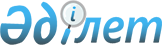 Қазақстан Республикасы Үкіметінің 2000 жылғы 18 сәуірдегі N 596 қаулысына өзгерістер мен толықтырулар енгізу туралы
					
			Күшін жойған
			
			
		
					Қазақстан Республикасы Үкіметінің 2005 жылғы 20 желтоқсандағы N 1253 Қаулысы. Күші жойылды - ҚР Үкіметінің 2007.06.02. N 452 (2007 жылғы 9 тамыздан бастап қолданысқа енгізіледі) қаулысымен



      


Ескерту. Қаулының күші жойылды - ҚР Үкіметінің 2007.06.02. N 


 452 


 (2007 жылғы 9 тамыздан бастап қолданысқа енгізіледі) қаулысымен.



      Қазақстан Республикасының Үкіметі 

ҚАУЛЫ ЕТЕДІ:





 

      

1.

 

"Білім беру қызметін лицензиялаудың ережесін бекіту туралы" Қазақстан Республикасы Үкіметінің 2000 жылғы 18 сәуірдегі



N 596 
 қаулысына 
 (Қазақстан Республикасының ПҮКЖ-ы, 2000 ж., N 20, 219-құжат) мынадай өзгерістер мен толықтырулар енгізілсін:



      көрсетілген қаулымен бекітілген Білім беру қызметін лицензиялаудың ережесінде:



      1-тармақтағы "Білім беру ұйымдарының" деген сөздер "Заңды тұлғалардың" деген сөздермен ауыстырылсын;



      16-тармақ 5) тармақшадағы "болуы" деген сөзден кейін ";" белгісі қойылып, мынадай мазмұндағы 6) тармақшамен толықтырылсын:



      "6) меншікті оқу-материалдық базасының болуы";



      17, 18, 19, 20-тармақтар 4) тармақшадағы "болуы" деген сөзден кейін ";" белгісі қойылып, мынадай мазмұндағы 5) тармақшамен толықтырылсын:



      "5) меншікті оқу-материалдық базасының болуы";



      21, 22-тармақтар 7) тармақшадағы "болуы" деген сөзден кейін ";" белгісі қойылып, мынадай мазмұндағы 8) тармақшамен толықтырылсын:



      "8) меншікті оқу-материалдық базасының болуы";



      23-тармақта:



      1) тармақшада:



      төртінші абзацтағы "10", "20", "40" деген сандар тиісінше "8", "16", "32" деген сандармен ауыстырылсын;



      бесінші абзацтағы "30" деген сандар "40" деген сандармен ауыстырылсын;



      алтыншы абзацтағы "25" деген сандар "30" деген сандармен ауыстырылсын;



      он бірінші абзацтағы "практикадан өткізу" деген сөздердің алдындағы "білім беру ұйымдарының" деген сөздер алынып тасталсын;



      2) тармақшада:



      үшінші абзацтағы "іргелі және қолданбалы" деген сөздерден кейін ", әсіресе, ғылым немесе мәдениет салаларының біреуінде" деген сөздермен толықтырылсын;



      төртінші абзацтағы "10", "20", "40" деген сандар тиісінше "8", "16", "32" деген сандармен ауыстырылсын;



      бесінші абзацтағы "40" деген сандар "50" деген сандармен ауыстырылсын;



      алтыншы абзацтағы "30" деген сандар "35" деген сандармен ауыстырылсын;



      он бірінші абзацтағы "практикадан өткізу" деген сөздердің алдындағы "білім беру ұйымдарының" деген сөздер алынып тасталсын;



      3) тармақшада:



      төртінші абзацтағы "10", "20", "40" деген сандар тиісінше "8", "16", "32" деген сандармен ауыстырылсын;



      бесінші абзацтағы "50" деген сандар "60" деген сандармен ауыстырылсын;



      алтыншы абзацтағы "35" деген сандар "40" деген сандармен ауыстырылсын;



      он бірінші абзацтағы "практикадан өткізу" деген сөздердің алдындағы "білім беру ұйымдарының" деген сөздер алынып тасталсын;



      23-2-тармақ алынып тасталсын.




      2. Осы қаулы 2006 жылғы 1 шілдеден бастап қолданысқа енгізіледі және жариялануға тиіс.


      


Қазақстан Республикасының




      Премьер-Министрі


					© 2012. Қазақстан Республикасы Әділет министрлігінің «Қазақстан Республикасының Заңнама және құқықтық ақпарат институты» ШЖҚ РМК
				